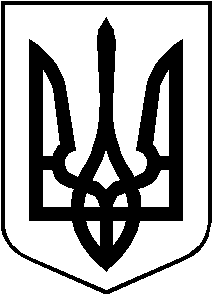 РОЖИЩЕНСЬКА МІСЬКА РАДАЛУЦЬКОГО РАЙОНУ ВОЛИНСЬКОЇ ОБЛАСТІвосьмого скликанняРІШЕННЯ    07 жовтня 2022 року                                                                                   № 25/26 Про затвердження технічних документацій з нормативної грошової оцінки земельних ділянок ПрАТ «ВОЛИНЬОБЛЕНЕРГО»	Розглянувши клопотання ПрАТ «ВОЛИНЬОБЛЕНЕРГО» та технічні документації з нормативної грошової оцінки земельної ділянки, керуючись пунктом 34 частини 1 статті 26  Закону України «Про місцеве самоврядування в Україні», статтями 12, 201 Земельного кодексу України, статтями 13, 15, 18, 20, 23 Закону України «Про оцінку земель», Законом України «Про оренду землі», враховуючи рішення Рожищенської міської ради від 03.06.2022 року №21/23 «Про затвердження технічних документацій із землеустрою щодо встановлення (відновлення) меж земельної ділянки в натурі (на місцевості), передачу земельних ділянок в оренду» та рекомендації постійної комісії з питань депутатської діяльності та етики, дотримання прав людини, законності та правопорядку, земельних відносин, екології, природокористування, охорони пам’яток та історичного середовища від 30.09.2022 № 28/8, міська рада  ВИРІШИЛА:1. Затвердити технічні документації з нормативної грошової оцінки земельних ділянок загальною площею , які надаються Приватному акціонерному товариству «ВОЛИНЬОБЛЕНЕРГО» в оренду для розміщення, будівництва, експлуатації та обслуговування будівель і споруд об’єктів передачі електроенергії, що розташовані на території Рожищенської міської ради, нормативно грошова оцінка земельних ділянок становить 18230,10 грн (Вісімнадцять тисяч двісті тридцять грн. 10 коп.) згідно додатку 1. 2. Контроль за виконанням даного рішення покласти на постійну комісію з питань депутатської діяльності та етики, дотримання прав людини, законності та правопорядку, земельних відносин, екології, природокористування, охорони пам’яток та історичного середовища Рожищенської міської ради.Міський голова                       	     	Вячеслав ПОЛІЩУКСупрун Аліна 21541